Поурочные задания по ИЗО с 30.03. по 03.04. Баевер Ю. А.Анималистический жанр в искусстве. Рисуем любимых птиц с тональной графической проработкой или цветовой. Предлагаю несколько вариантов.                            https://www.youtube.com/watch?v=C-HxMWwV3MY                              https://www.youtube.com/watch?v=UqKiPyIbb30 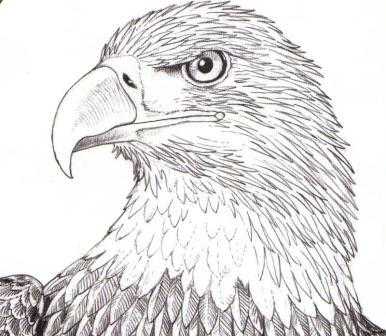 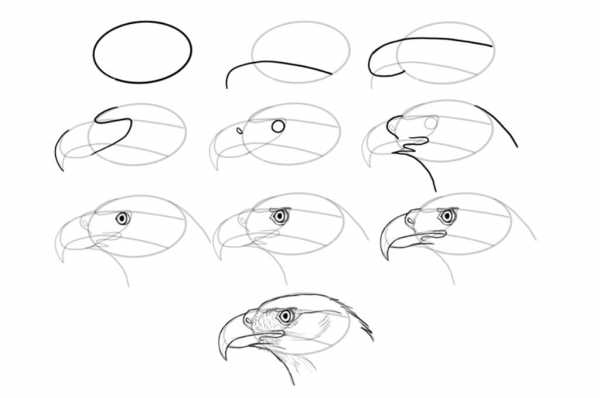 